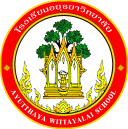 กิจกรรมโรงเรียนอยุธยาวิทยาลัย ปีการศึกษา 2562ชื่อกิจกรรม : พัฒนาระบบเครือข่าย network systemความสอดคล้องกับยุทธศาสตร์ กลยุทธ์ และนโยบาย :ยุทธศาสตร์ชาติ 20 ปี (พ.ศ.2560-2579) ด้านที่ 3	ยุทธศาสตร์กระทรวงศึกษาธิการ ฉบับที่ 12 ปีการศึกษา 2560-2564  ข้อที่ 5	กลยุทธ์ของ สพฐ. ข้อที่ 5	ยุทธศาสตร์ สพม. เขต 3  ข้อที่ 6เกณฑ์คุณภาพโรงเรียนมาตรฐานสากล ข้อที่ 3	มาตรฐานการประกันคุณภาพภายใน  มาตรฐานที่ 2 และ 3กลยุทธ์ของโรงเรียนอยุธยาวิทยาลัย ปีการศึกษา 2562-2564 ข้อที่ 7	    โครงการหลักของเรียนเรียน โครงการที่ 7 ตัวชี้วัดที่ 7.7ลักษณะกิจกรรม :   กิจกรรมต่อเนื่อง   กิจกรรมใหม่	ชื่อผู้รับผิดชอบกิจกรรม : ว่าที่ร้อยตรีอดุลย์  ม่วงกรุงกลุ่มบริหารงานที่รับผิดชอบ : กลุ่มบริหารงบประมาณ1.  หลักการและเหตุผล  ตาม พรบ. การศึกษาแห่งชาติ ปี พ.ศ.2542  หมวด 1 มาตรา 6 การจัดการศึกษาต้องเป็นไปเพื่อพัฒนาคนไทยให้เป็นมนุษย์ที่สมบูรณ์  ทางด้านจิตใจ  สติปัญญา  ดังนั้น กรจัดการความรู้ที่ดีคือการส่งเสริมเพื่อพัฒนาให้ผู้เรียนที่มีความสามารถเข้าใจรวมไปถึง ความคิดริเริ่มสร้างสรรค์ความสามารถ  นักเรียนโรงเรียนอยุธยาวิทยาลัย เป็นผู้ที่มีความรู้ความสามารถดังกล่าวซึ่งโรงเรียนจำเป็นต้องจัดการเรียนการสอนให้บูรณาการและสอดคล้องต่อความต้องการของผู้เรียน ปัจจุบันเทคโนโลยีทางการศึกษาจำเป็นต่อการจัดการเรียนรู้ที่เอื้ออำนวยความสะดวกแก่ผู้เรียนทั้งภายในและภายนอกห้องเรียน ซึ่งผู้สอดจำเป็นต้องจัดทำสื่อการสอนในรูปแบบระบบ network Internet และ  intranet เพื่อสร้างการเรียนรู้รอบด้านตามเทคโนโลยีที่ก้าวกระโดดในปัจจุบันเพื่อให้ผู้เรียนได้รับมีความรู้อย่างมีประสิทธิภาพ2.  วัตถุประสงค์  2.1 เพื่อจัดสร้างระบบ เครือข่าย network ในการเข้าถึง Internet ของผู้เรียน    	2.2 เพื่อนำเสนอและเผยแพร่การจัดการเรียนการสอนที่ทันสมัยส่งผ่านระบบเครือข่าย    	2.3 เพื่อให้ผู้เรียนเกิดเจตคติที่ดีในการเรียนรู้ด้านเทคโนโลยีสู่มาตรฐานสากล3.  ตัวชี้วัดความสำเร็จ	7.7 มีการดูแล ปรับปรุง และพัฒนาระบบสารสนเทศให้พร้อมใช้งานและตรงตามความต้องการเพื่อใช้ในการจัดการศึกษา4. เป้าหมาย/ ผลผลิต 	4.1  เชิงปริมาณ	นักเรียนโรงเรียนอยุธยาวิทยาลัย  จำนวน 4,155 สามารถเข้าถึงและใช้งานสื่อ   Internet4.2  เชิงคุณภาพ  มีการดูแล  ปรับปรุง  และพัฒนาระบบสารสนเทศให้พร้อมใช้งานและตรงตามความต้องการเพื่อใช้ในการจัดการศึกษา5. สถานที่ดำเนินการ	อาคารเรียน โรงเรียนอยุธยาวิทยาลัย6. ระยะเวลาดำเนินงาน 1 พ.ค. 62 -  30 มี.ค. 637. ขั้นตอนการดำเนินกิจกรรม8. งบประมาณดำเนินการ      รวมทั้งสิ้น  558,600  บาท    โดยแบ่งเป็น	   งบอุดหนุนรายหัว				จำนวน	    60,000    บาท		   งบพัฒนาผู้เรียน				จำนวน    498,600    บาท		   เงิน บ.ก.ศ.				          จำนวน...........................บาท		   งบประมาณอื่น โปรดระบุ            		จำนวน...........................บาท       9. การติดตามและประเมินผล10.  ผลที่คาดว่าจะได้รับ10.1 โรงเรียนได้รับระบบ เครือข่าย network ในการเข้าถึง Internet ของผู้เรียนที่มีประสิทธิภาพ เพื่อใช้งานผ่านระบบไอซีทีภายในโรงเรียน 10.2 ผู้เรียนสามารถเผยแพร่ผลงานเพื่อสร้างความรู้โดยรวมต่อเยาว์ชนไทย ผ่านระบบ เครือข่าย network10.3 ผู้เรียนตระหนักถึงความสำคัญต่อการเรียนรู้ในเทคโนโลยีสมัยใหม่ประมาณการงบประมาณที่ใช้ชื่อกิจกรรม พัฒนาระบบเครือข่าย network system กลุ่มบริหารงบประมาณที่ขั้นตอนการดำเนินกิจกรรมงบประมาณงบประมาณงบประมาณงบประมาณงบประมาณระยะเวลาดำเนินการชื่อผู้รับผิดชอบที่ขั้นตอนการดำเนินกิจกรรมอุดหนุน     รายหัว(บาท)พัฒนาผู้เรียน(บาท)บ.ก.ศ.(บาท)อื่นๆ ระบุ  (บาท)รวม(บาท)ระยะเวลาดำเนินการชื่อผู้รับผิดชอบ1.Plan (วางแผน)Plan (วางแผน)Plan (วางแผน)Plan (วางแผน)Plan (วางแผน)Plan (วางแผน)Plan (วางแผน)Plan (วางแผน)1.- การประชุมวางแผนการดำเนินการไอซีที-ตรวจสอบวัสดุครุภัณฑ์         มวลรวม-สืบหาราคากลางเพื่อนำเสนองบประมาณ-กำหนดคุณลักษณะครุภัณฑ์-----16  พ.ค. 62ว่าที่ร้อยตรีอดุลย์ ม่วงกรุง2.Do (ปฏิบัติตามแผน)Do (ปฏิบัติตามแผน)Do (ปฏิบัติตามแผน)Do (ปฏิบัติตามแผน)Do (ปฏิบัติตามแผน)Do (ปฏิบัติตามแผน)Do (ปฏิบัติตามแผน)Do (ปฏิบัติตามแผน)2.จัดซื้อจัดจ้างซ่อม วัสดุครุภัณฑ์ตามแผนและระเบียบพัสดุ60,000498,600--558,600พ.ค. 62 -  28  ก.พ. 63ว่าที่ร้อยตรีอดุลย์ ม่วงกรุง3.Check (ตรวจสอบการปฏิบัติตามแผน)Check (ตรวจสอบการปฏิบัติตามแผน)Check (ตรวจสอบการปฏิบัติตามแผน)Check (ตรวจสอบการปฏิบัติตามแผน)Check (ตรวจสอบการปฏิบัติตามแผน)Check (ตรวจสอบการปฏิบัติตามแผน)Check (ตรวจสอบการปฏิบัติตามแผน)Check (ตรวจสอบการปฏิบัติตามแผน)3.ดำเนินการตรวจสอบการใช้งาน ครุภัณฑ์ที่จัดซื้อจัดจ้าง โดยตรวจดูข้อบกพร่อง ของการใช้งาน  และความคุ้มค่า-----พ.ค. 62 -  28  ก.พ. 63ว่าที่ร้อยตรีอดุลย์ ม่วงกรุง4.Act (ปรับปรุงแก้ไข)Act (ปรับปรุงแก้ไข)Act (ปรับปรุงแก้ไข)Act (ปรับปรุงแก้ไข)Act (ปรับปรุงแก้ไข)Act (ปรับปรุงแก้ไข)Act (ปรับปรุงแก้ไข)Act (ปรับปรุงแก้ไข)4.ประชุมหาแนวทางและข้อเสนอแนะเพื่อเป็นแนวทางการปรับปรุงแก้ไข-----1 – 30 มี.ค. 63ว่าที่ร้อยตรีอดุลย์ ม่วงกรุง5.สรุปกิจกรรมและรายงานผลสรุปกิจกรรมและรายงานผลสรุปกิจกรรมและรายงานผลสรุปกิจกรรมและรายงานผลสรุปกิจกรรมและรายงานผลสรุปกิจกรรมและรายงานผลสรุปกิจกรรมและรายงานผลสรุปกิจกรรมและรายงานผล5.สรุปกิจกรรมและรายงานหลังจากเสร็จกิจกรรม-----		ภายใน15 วันหลังจัดกิจกรรมว่าที่ร้อยตรีอดุลย์ ม่วงกรุงรวมรวม60,000498,600558,600ตัวชี้วัดความสำเร็จวิธีวัดและประเมินผลเครื่องมือวัดและประเมินผลผู้รับผิดชอบนักเรียนครูและบุคลากร ร้อยละ 80 มีความพึงพอใจในการร่วมกิจกรรม ในระดับดีผู้ร่วมกิจกรรมทำแบบสอบถามแบบสอบถามว่าที่ร้อยตรีอดุลย์  ม่วงกรุงผู้เสนอกิจกรรมผู้ตรวจกิจกรรม      ลงชื่อ................................................(ว่าที่ร้อยตรีอดุลย์  ม่วงกรุง)ตำแหน่ง ไอซีที     ลงชื่อ ......................................................(นางสาวเสาวนีย์  บุญบำรุง)เจ้าหน้าที่แผนงานกลุ่มบริหารงบประมาณหัวหน้าโครงการหลักหัวหน้าโครงการหลักลงชื่อ.................................................(นางเตือนใจ  ตรีบุบผา)หัวหน้ากลุ่มงานบริหารงบประมาณลงชื่อ.................................................(นางเตือนใจ  ตรีบุบผา)หัวหน้ากลุ่มงานบริหารงบประมาณผู้เห็นชอบโครงการผู้เห็นชอบโครงการลงชื่อ ....................................................(นายสมใจ พัฒน์วิชัยโชติ)รองผู้อำนวยการกลุ่มงานบริหารงบประมาณลงชื่อ ....................................................(นายสมใจ พัฒน์วิชัยโชติ)รองผู้อำนวยการกลุ่มงานบริหารงบประมาณหัวหน้างานแผนงานหัวหน้างานแผนงานลงชื่อ.................................................(นายสรรพสิทธิ์  โกศล)หัวหน้างานนโยบายและแผนงาน    ลงชื่อ.................................................(นายสรรพสิทธิ์  โกศล)หัวหน้างานนโยบายและแผนงาน    ผู้ตรวจสอบงบประมาณผู้ตรวจสอบงบประมาณลงชื่อ ....................................................(นายสมใจ  พัฒน์วิชัยโชติ)รองผู้อำนวยการกลุ่มบริหารงบประมาณลงชื่อ ....................................................(นายสมใจ  พัฒน์วิชัยโชติ)รองผู้อำนวยการกลุ่มบริหารงบประมาณผู้อนุมัติโครงการผู้อนุมัติโครงการ(    )  อนุมัติ               (    )  ไม่อนุมัติลงชื่อ .........................................................(นายวรากร  รื่นกมล)ผู้อำนวยการโรงเรียนอยุธยาวิทยาลัย(    )  อนุมัติ               (    )  ไม่อนุมัติลงชื่อ .........................................................(นายวรากร  รื่นกมล)ผู้อำนวยการโรงเรียนอยุธยาวิทยาลัยที่รายการจำนวนหน่วยราคาต่อหน่วยรวมเป็นเงินประเภทของงบประมาณที่ใช้ครุภัณฑ์1สวิตซ์ ไฟวอร์ และระบบพิสูจน์ตัวตน1 ตัว60,00060,000จัดจ้าง1เช่าสัญญาณอินเตอร์เนต1ปี498,600498,600รวมเงิน  (ห้าแสนห้าหมื่นแปดพันหกร้อยบาทถ้วน)รวมเงิน  (ห้าแสนห้าหมื่นแปดพันหกร้อยบาทถ้วน)รวมเงิน  (ห้าแสนห้าหมื่นแปดพันหกร้อยบาทถ้วน)รวมเงิน  (ห้าแสนห้าหมื่นแปดพันหกร้อยบาทถ้วน)558,600